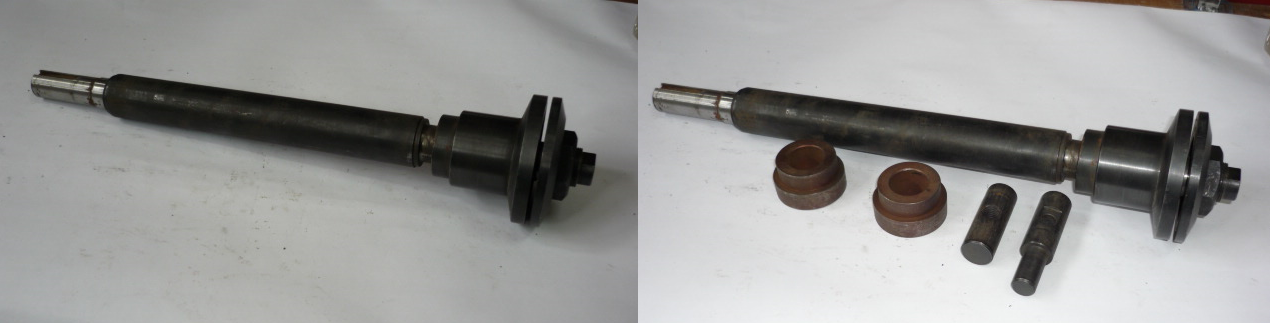 Код из 1САртикулНаименование/ Бренд/ПоставщикГабаритыД*Ш*В,ммМасса,грМатериалМесто установки/НазначениеF0028917нетОсновной пильный узел в сборе для Omnia 3200ED=41d=29,5  d1=27,5 L=5253000металлФорматно-раскроечные станки/ Omnia 3200EF0028917нетD=41d=29,5  d1=27,5 L=5253000металлФорматно-раскроечные станки/ Omnia 3200EF0028917нетHSCD=41d=29,5  d1=27,5 L=5253000металлФорматно-раскроечные станки/ Omnia 3200E